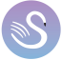 Acknowledgement of Practice ProceduresMy Signature/initials below certify that I acknowledge, understand and assume all responsibility for this office's policies in accordance with insurance, appointments, payment and HIPAA Privacy Act. 		I acknowledge that I am expected to pay for services rendered at the time of my visit; by 			method of cash, check, Visa, MasterCard or Discover.  For delinquent accounts, interest			rate charges of 1.5% per month and 18% annually will be assessed.  Minimum finance			charges are $5.00.		I realize that in the event my account becomes 90 days delinquent and proceeds to			collection status: there will be significant charges added to my account that I will be 			responsible for.		In the event that a check is returned from the bank a $50.00 fee will be charged in			addition to the amount of the returned check.		I acknowledge that Dr. Steinberg is not a participating provider for any dentalbenefit	 plans. I agree to assign my insurance payments to be paid directly toTore D.	Steinberg, D.D.S., P.C.  In the event that my insurance company sendsPayment directly to me, I will be responsible for full payment at time of services.		I accept that any estimates given are only approximations and that I am responsible			for the balance of my dental account regardless of my insurance.		I agree that if I need to change my pre-scheduled appointment time I must supply				48 business hours notice.  This notice must be made directly to the front office staff.			Voicemail cancellation will not be accepted.		I understand that a broken and missed appointment creates scheduling problems for			other patients as well as the practice.  Without my sufficient notification the office				will be unable to offer this time to another patient. therefore, it will be necessary to			charge a $50.00 fee for a broken or missed appointment.		I have been shown and read the Notice of Privacy Practices.  I also understand that a			copy will be provided to me at y request.		By way of my signature, I provide this practice with my authorization and consent to			use and disclose my protected health care information for the purposes of treatment,			 payment or health care operations as described in the Notice of Privacy Practices.I acknowledge that my signature below indicates my understanding and cooperation with	 the above statements.   All questions and concerns have been answered to my satisfaction.			Signature						DateA copy of this form will be provided upon your request.